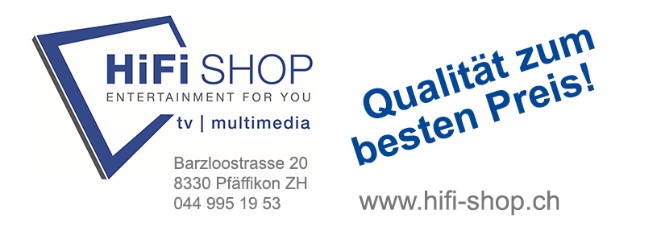 OffertanfrageGeschätzter Kunde, bitte füllen Sie das Formular vollständig aus uns senden es an unsere E-Mail-Adresse (mailto:info@hifi-shop.ch).ProduktinformationenModell:
(Bitte genaue Bezeichnung)Modell:
(Bitte genaue Bezeichnung)Konkurrenzangebot: 
(Bitte Link oder Screenshot) Gewünschte Offerte:   Selbstabholung   inkl. Lieferung   inkl. Lieferung & InstallationKontaktinformationen
Gewünschte Offerte:   Selbstabholung   inkl. Lieferung   inkl. Lieferung & InstallationKontaktinformationen
Name:Strasse:PLZ / Ort:E-Mail☐ Bitte um Kontaktaufnahme per TelefonName:Strasse:PLZ / Ort:E-Mail☐ Bitte um Kontaktaufnahme per Telefon